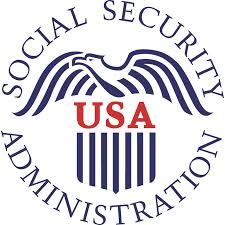 2018 SOCIAL SECURITY RATESResources1619B State Threshold Amountshttps://www.ssa.gov/disabilityresearch/wi/1619b.htm20172018Social Security Disability Thresholds:Social Security Disability Thresholds:Social Security Disability Thresholds:Substantial Gainful Activity (SGA)Non-Blind$1,170/mo.$1,180/mo.Blind$1,950/mo.$1,970/mo.Trial Work Period (TWP)$  840/mo.$850/mo.SSI Federal Benefit Rate (FBR) Payment Standard:SSI Federal Benefit Rate (FBR) Payment Standard:Individual $735/mo.$750/mo.Individual receiving In Kind Support (VTR)$490/mo.$500/mo.Couple$1,103/mo.$1,125/mo.SSI Resources Limits:SSI Resources Limits:Individual$2,000$2,000Couple$3,000$3,000SSI Student Exclusion:SSI Student Exclusion:Monthly Limit$1,790$1,820Annual Limit$7,200$7,3501619b Louisiana State Threshold Amount1619b Louisiana State Threshold AmountAnnual Earnings Threshold$31,563?